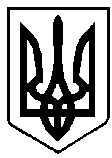 ВАРАСЬКА МІСЬКА РАДАВИКОНАВЧИЙ КОМІТЕТВАРАСЬКОЇ МІСЬКОЇ РАДИ                   Р І Ш Е Н Н Я                            25 березня 2022 року                                          			    № 99-РВ-22Про перереєстрацію кімнати танадання кімнати для проживання сім’ї Розглянувши заяву громадянина Будька О.М. від 08.12.2021 №Б-580/14.3-04, враховуючи пропозиції громадської комісії з житлових питань при виконавчому комітеті Вараської міської ради (протокол №1 від 07.02.2022), на підставі статей 127, 128, 129 Житлового кодексу Української РСР, постанови Кабінету Міністрів України від 20.06.2018 №498 «Про затвердження Примірного положення про користування гуртожитками», абзацу 7 пункту 2.1 розділу ІІ Положення про громадську комісію з житлових питань при виконавчому комітеті Вараської міської ради 7110-П-01, затвердженого рішенням виконавчого комітету Вараської міської ради від 25.01.2022 №7114-РВ-7-08, керуючись підпунктом 2 пункту «а» частини 1 статті 30, частиною 6 статті 59 Закону України “Про місцеве самоврядування в Україні”, виконавчий комітет Вараської міської ради    В И Р І Ш И В :1. Перереєструвати кімнату 162 в будинку №1 по мікрорайону Будівельників м.Вараш, як кімнату для проживання сім’ї.2. Надати Будьку Олександру Михайловичу кімнату 162 в будинку №1 по мікрорайону Будівельників м.Вараш для проживання сім’ї.3. Видати громадянину ордер на вказане жиле приміщення. 4. На підставі виданого ордеру, Будьку Олександру Михайловичу укласти договір найму жилого приміщення з комунальним підприємством «Управляюча компанія «Житлокомунсервіс» Вараської міської ради.5. Контроль за виконанням рішення покласти на заступника міського голови відповідно до розподілу функціональних обов’язків.Міський голова                                                               Олександр МЕНЗУЛ